Sídlo a fakturační adresa: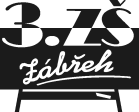 Základní škola Zábřeh, Školská 406/11, okres ŠumperkŠkolská 406/11789 01   ZábřehIČO: 60045337	Smlouva o odběru palivaObjednavatel: Základní škola Zábřeh, Školská 406/11, okres Šumperk	            Školská 11	            789 01  Zábřeh	Zastoupený:    Mgr. Milošem Lachnitem, ředitelem školyDodavatel:      Uhelné sklady, obchod s palivy s. r. o., Leštinská 34, 789 01 ZábřehZastoupený:    Josef Hotový, jednatelem společnostiuzavírají následující smlouvu:Dodavatel dodá objednavateli 34 tun paliva hnědý ořech 2 z dolu Ledvice za cenu xxxx Kč za tunu včetně DPH a dopravy od dodavatele k objednavateli.Palivo bude uloženo bezplatně na skládce dodavatelské firmy a bude průběžně dováženo objednavateli na základě jeho telefonické objednávky.Platba za dodávku paliva  na základě faktury vystavené dodavatelem. V Zábřehu dne …13. 10. 2016……			V Zábřehu dne …13. 10. 2016…Za dodavatele:							Za objednavatele:J.  H. 								M.L.	Naše firma akceptuje smlouvu o odběru paliva ze dne 13.10.2016. Uhelné sklady, obchod s palivy s. r. o., Leštinská 34, 789 01 Zábřeh